- 3 Décembre 2015 – 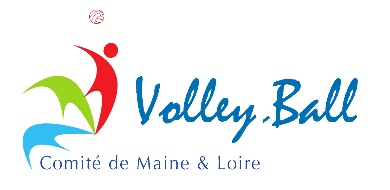 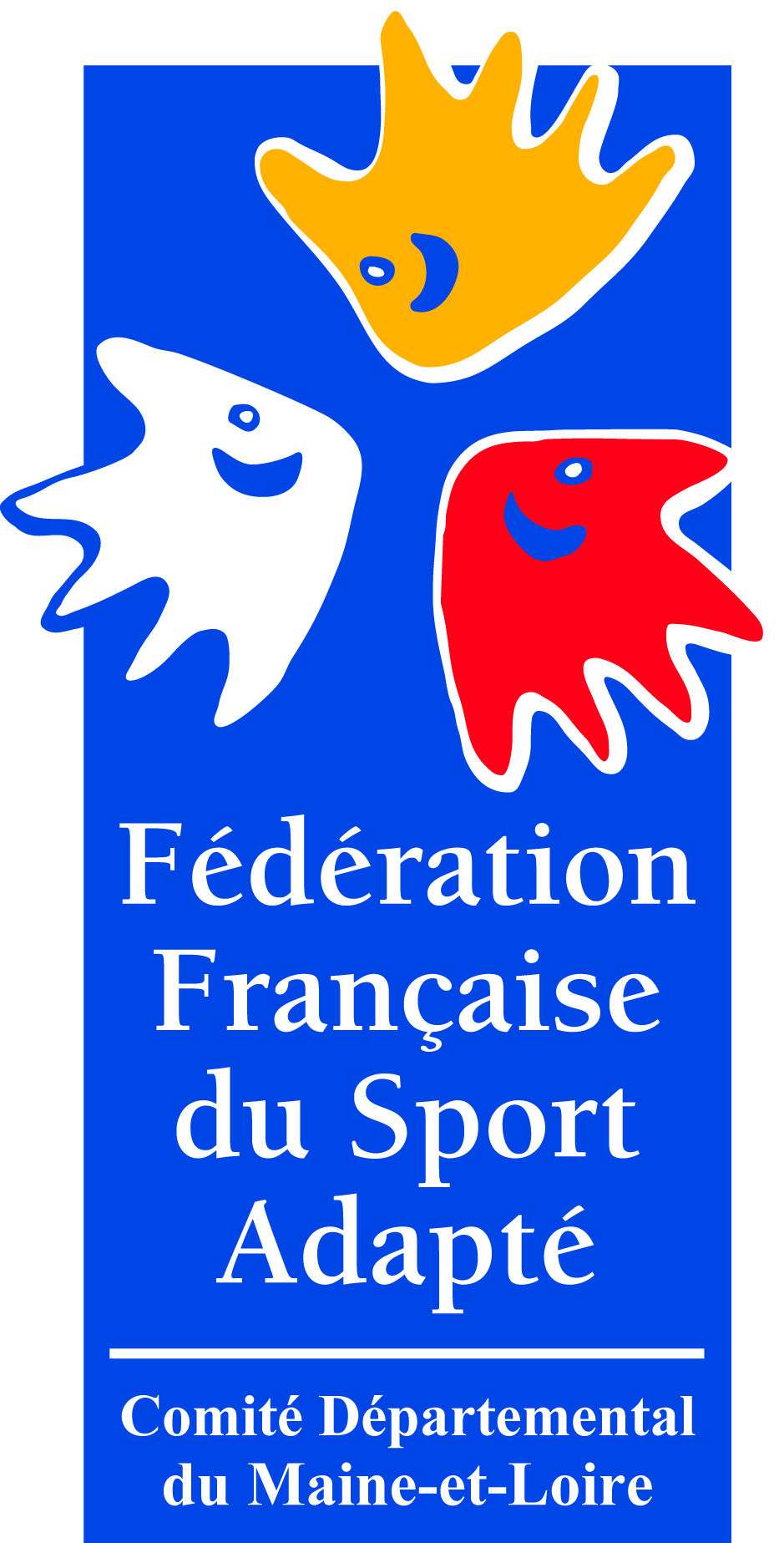 A– RENCONTRE Volley -A l’attention des Educateurs Sportifs des Etablissements Spécialisés de Maine et Loire,A l’attention des enseignants des CLIS et ULIS de Maine et Loire,Madame, Monsieur, Les Comités Départementaux de Volleyball et  Sport Adapté du Maine et Loire vous proposent une RENCONTRE SPORT ADAPTE JEUNES à destination des jeunes de 12-18 ans.Celle-ci se déroulera le 3 Décembre prochain de 10h à 15h, le lieu vous sera précisé au plus vite.Le programme de la journée est le suivant : - Matin : ateliers de découverte et d’initiation - Après-midi : temps de jeu collectif / match Vous trouverez ci-joint la fiche d’inscription à nous retourner pour le  26 Novembre 2015.Pour cette journée vous devez prévoir votre pique-nique et boissons, ainsi qu’une tenue de sport. Adèle FAUCON du Comité de Sport Adapté et Alexis MUSTIERE du Comité de Volleyball restent à votre disposition pour toutes informations complémentaires.Veuillez agréer Madame, Monsieur, nos sincères salutations.	Pascale ROBINEAU		 				Claude SAVARIS       Présidente du CD Volleyball 					Président du CD Sport AdaptéEcrire entre les crochets jaunesRENCONTRE :  Volleyball					DATE :   3 Décembre 2015        Challenge « TILAGONE »	Rencontre UNSS	Rencontre USEP 	Autres rencontres  		Établissement :   Personne référente :     .Adresse :      	Tél          :              Mail :        L’établissement a un « forfait licence développement »  oui 	 nonFiche à retourner avant le 19 novembre 2015 au :Comité Départemental Sport Adapté du Maine et LoireMaison Départementale des Sports 7 rue Pierre de Coubertin BP 43527 49136 LES PONTS-DE-CÉ CÉDEXcdsportadapte49@orange.frNom/PrénomSexeDate de NaissanceLicence FFSA  F   M Licence annuelle    Licence d’un jour  F   M Licence annuelle    Licence d’un jour  F   M Licence annuelle    Licence d’un jour  F   M Licence annuelle    Licence d’un jour  F   M Licence annuelle    Licence d’un jour  F   M Licence annuelle    Licence d’un jour  F   M Licence annuelle    Licence d’un jour  F   M Licence annuelle    Licence d’un jour  F   M Licence annuelle    Licence d’un jour  F   M Licence annuelle    Licence d’un jour